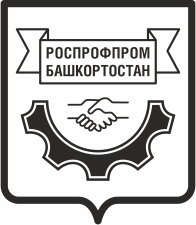 БАШКОРТОСТАНСКАЯ РЕСПУБЛИКАНСКАЯ ОРГАНИЗАЦИЯ РОССИЙСКОГО ПРОФСОЮЗА РАБОТНИКОВ ПРОМЫШЛЕННОСТИРЕСПУБЛИКАНСКИЙ КОМИТЕТXVII  П Л Е Н У МП о с т а н о в л е н и е г. Уфа                                                                                         28 октября 2020 года«О работе РОСПРОФПРОМ-Башкортостан по обеспечению      правовой            защитычленов        профсоюза         и       задачах по   ее   совершенствованию» Основными направлениями правозащитной работы правовой инспекции РОСПРОФПРОМ-Башкортостан являются:- проведение выездных проверок (плановых и по обращениям членов профсоюза);- организация выездных  приемов по личным вопросам членов профсоюза (в том числе в режиме on-line);- проведение проверок проектов локальных нормативных актов работодателей по обращениям председателей профкомов;-  помощь членам профсоюза в подготовке документов: исковые заявления в суды, обращения в органы прокуратуры, государственную инспекцию труда в РБ, в КТС;-  проведение обучающих семинаров для профсоюзного актива по вопросам трудового законодательства, пенсионного обеспечения, социального страхования и т.д.;- анализ проектов коллективных договоров на соответствие трудовому законодательству, положениям соглашений.Представительство и защита социально-трудовых прав и законных интересов работников, включая профсоюзный контроль за соблюдением работодателями и их представителями трудового законодательства и иных нормативных правовых актов, содержащих нормы трудового права, законодательства о профессиональных союзах, коллективных договоров и соглашений осуществляются правовой инспекцией в составе одного штатного, двух внештатных правовых инспекторов труда и консультанта по правовым вопросам  (внештатными инспекторами являются председатель ППО АО «Уралтехнострой-Туймазыхиммаш» РОСПРОФПРОМ-Башкортостан Полев В.Г. и заместитель председателя ППО АО «БелЗАН» Мишутин В.И.).В течение 2019 г. правовым инспектором труда проведено 4 выездные проверки: проанализированы материалы и направлено обращение в АО «Мелеузовский завод ЖБК» по вопросу повышения заработной платы, проведена совместная проверка с отделом правовой защиты ЦК Российского профсоюза работников промышленности в АО «БелЗАН» и ЗАО «Белорецкий завод рессор и пружин», а также направлен акт-представление в АО «БелЗАН» по результатам проверки по обращению работников. В ходе проверок было выявлено 20 нарушений. Работодателями приняты меры для их устранения. За 9 месяцев 2020г. из-за ограничительных мер в связи коронавирусной инфекцией COVID-19 были проведены 2 выездные проверки: в ООО «ОЙЛТИММАШ» и АО «Уралтехнострой-Туймазыхиммаш». Проверены документы по оформлению приема-увольнения работников, карточки Т-2, содержание трудовых договоров на соответствие ст. 57 Трудового кодекса РФ, в том числе, в вопросах закрепления гарантий работникам, занятых на работах с вредными условиями труда. Также в рамках реализации проекта «Социальная карта предприятия» состоялось 6 выездов (совместно с техническим инспектором) в АО «Благовещенский арматурный завод», в ходе которых решены вопросы по графикам сменности, ремонту душевых, ремонту системы вытяжной вентиляции для одного из станков, проведена проверка соблюдения трудового законодательства в отношении работников, оправленных в простой. Также на данном предприятии проведена работа по контролю за соблюдением законодательства в отношении работника-члена профсоюза при проведении процедуры сокращения.     Инспекторами труда и консультантом по правовым вопросам за 2019 г. и 9 месяцев 2020 г. рассмотрено – в том числе на личном приеме – более 500 обращений, как рядовых членов профсоюза, так и председателей первичных профсоюзных организаций, на каждое из которых была дана консультация в соответствии с действующим законодательством. Для сравнения: по итогам 2018 г. общее количество обращений составило 510. Обращения касались всех отраслей права.  На регулярной основе (в соответствии с утвержденным графиком) работает выездная юридическая консультация (в течение 9 месяцев 2020г. прием также проводился в режиме on-line по skype. В частности, данная практика хорошо себя зарекомендовала при проведении приема членов профсоюза в ПАО «НЕФАЗ»). В целом за отчетный период прием по личным вопросам проведен для работников  АО «БелЗАН»,  ООО «Геоспейс Технолоджис Евразия», АО «МК «Витязь», ЗАО «Белорецкий завод рессор и пружин», ООО НПО «Станкостроение», АО «Салаватнефтемаш», ООО «Палфингер Кама Цилиндры», ПАО «НЕФАЗ»,  ООО «СалаватГидравлика», АО «ИНМАН»,  АО «Уралтехнострой-Туймазыхиммаш», АО «Мелеузовский завод металлоконструкций». Поступали вопросы в рамках семейного, наследственного, земельного, уголовного права, пенсионного законодательства, социального страхования. Судебная практика защиты социально-трудовых и других прав членов профсоюза сложилась следующим образом. Подготовлена апелляционная жалоба Фахриевой Н.М. на решение Кировского районного суда г. Уфы по делу №2438/2019 по вопросу присвоения звания «Ветеран труда» в связи с отказом в присвоении звания. По результатам апелляции решение суда первой инстанции оставлено в силе. Подготовлены досудебная претензия и исковое заявление Габдрахимовой Г.Р. о взыскании стоимости оплаченного, но не поставленного товара (решение суда принято в пользу Габдрахимовой Г.Р.). Также подготовлены заявления в суд о взыскании денежных средств (долга) и процентов за их неправомерное удержание (истец отказался от подачи иска), заявление об установлении факта принадлежности документа (удовлетворено), об установлении факта, имеющего юридическое значение (удовлетворено). По обращению работников подготовлены два исковых заявления в суд о присвоении звания «Ветеран труда» на основании звания «Ударник двенадцатой пятилетки» (удовлетворены).  В адрес правовых инспекторов также поступил большой спектр вопросов в рамках трудового законодательства: выплата пособий при сокращении, особенности процедуры сокращения работника-члена профсоюза, алгоритм действия работника для приостановки работы в случае задержки выплаты заработной платы, подготовлен образец мотивированного мнения при проведении процедуры сокращения по ст.373 Трудового кодекса РФ, выплата премий и другие. Так, в связи с задолженностью по заработной плате в ООО НПО «Станкостроение» проводились консультации работников-членов профсоюза по вопросу приостановки работы в соответствии со ст. 142 ТК РФ. Для решения вопроса погашения долгов по оплате труда на заседании профсоюзного комитета был вынесен вопрос о проведении митинга, после чего задолженность была погашена. Направлены два обращения – в Прокуратуру г. Стерлитамак и Государственную инспекцию труда в РБ – по вопросу нарушения прав профсоюза в ООО НПО «Станкостроение», в том числе, по вопросу перечисления членских профсоюзных взносов. Также подготовлены досудебная претензия и исковое заявление в Арбитражный суд РБ о взыскании задолженности по удержанным, но не перечисленным членским профсоюзным взносам в период с декабря 2019 г. по апрель 2020г. в ООО НПО «Станкостроение» (долги были погашены, заявление отозвано). Дано письменное разъяснение в связи с поступившими обращениями по вопросу регулирования уровня оплаты труда в выходные и нерабочие праздничные дни в АО «МК «Витязь» (вопрос был разрешен в соответствии с трудовым законодательством в пользу работников). Оказана юридическая поддержка при реорганизации первичной профсоюзной организации АО «Благовещенский арматурный завод». За отчетный период проводилась работа по подготовке документов  в сфере социального партнерства. Подготовлены следующие предложения:- в проект Республиканского соглашения на 2020-2022 г.г.:1) об установлении месячной заработной платы работникам, отработавшим за этот период норму рабочего времени и выполнившим нормы труда (трудовые обязанности), в размере: - для основного персонала –  не ниже 1,4 величины МРОТ;- для остальных категорий персонала – не ниже 1,2 величины МРОТ;2) об установлении доли тарифной части в составе заработной платы работников не менее 60%;3) об исключении рекомендательного характера межотраслевых соотношений и размеров тарифных ставок первого разряда (окладов) рабочих основных профессий по видам экономической деятельности;4) об обеспечении при установлении в организации режима неполного рабочего времени размера оплаты труда не ниже величины МРОТ;5) о разработке механизма индексации заработной платы как приложение к Республиканскому соглашению.По итогам консультаций учтено одно  предложение: из соглашения исключен рекомендательный характер межотраслевых соотношений и размеров тарифных ставок первого разряда рабочих основных профессий;- в проект  Республиканского отраслевого соглашения по машиностроительной и оборонной промышленности на 2020-2022 г.г.:1) о закреплении в разделе  «Режим труда и отдыха» положения о включении в рабочее время периодов выполнения основных и подготовительно – заключительных мероприятий, подготовка рабочего места, получение сменного задания, получение и подготовка материалов, инструментов, ознакомление с технической документацией, подготовка и уборка рабочего места, сдача готовой продукции и т.п. на основании действующих нормативов, предусмотренных технологией и организацией труда;2) об уточнении продолжительности сверхурочных работ;3) об установлении доли тарифной части в составе фонда оплаты труда работников не менее 60%;4) об установлении месячной заработной платы работникам, отработавшим за этот период норму рабочего времени и выполнившим нормы (трудовые обязанности), в размере:- для основного персонала –  не ниже 1,4 величины МРОТ;- для остальных категорий персонала – не ниже 1,2 величины МРОТ;5) об установлении минимального должностного оклада специалистов и служащих на уровне не ниже величины МРОТ; 6) об установлении размера оплаты труда при введении режима неполного рабочего времени не ниже величины МРОТ.Из перечисленных в итоговом документе было закреплено только предложение в раздел «Режим труда и отдыха». Проведена экспертиза 3 коллективных договоров на соответствие положениям федерального и республиканского отраслевых соглашений, Республиканского соглашения между Федерацией профсоюзов РБ, объединениями работодателей РБ и Правительством РБ. Республиканским комитетом была организована «горячая линия» в период введения режима «Повышенная готовность», на которую поступал большой спектр вопросов по оплате труда, занятости, увольнению, режимам работы.    За отчетный период проведены обучающие семинары, в том числе в режиме on-line (ПАО «НЕФАЗ»). В частности, в течение 9 месяцев 2020г. для профактива АО «БелЗАН», ПАО «НЕФАЗ» проведены семинары по поправкам в Конституцию РФ, для профактива АО «Благовещенский арматурный» - по вопросам трудового законодательства.  Республиканский комитет РОСПРОФПРОМ-Башкортостанп о с т а н о в л я е т: Информацию правового инспектора  Дашкина Р.Р. принять к сведению.Считать работу, проводимую республиканским комитетом РОСПРОФПРОМ-Башкортостан в области правовой защиты членов профсоюза, эффективной. В целях совершенствования работы РОСПРОФПРОМ-Башкортостан по обеспечению правовой защиты членов профсоюза:- разработать контрольный лист с перечнем вопросов при проведении выездных комплексных проверок по соблюдению трудового законодательства. Срок – до 01.12.2020г. (ответственный – Дашкин Р.Р., Мишутин В.И.);- разработать план проведения выездных проверок предприятий и организаций на 2021г. Срок – до 31.12.2020г. (ответственный – Дашкин Р.Р.);- в связи с эпидемиологической ситуацией расширить практику проведения приема по личным вопросам в режиме on-line по skype (ответственный – Трофимова Л.И., Иксанов А.Р.);- составить график проведения приема по личным вопросам на 2021г. Срок – до 31.12.2020г. (ответственный – Трофимова Л.И.);- в соответствии с постановлением Президиума рескома РОСПРОФПРОМ-Башкортостан от 17.09.2019г. «О проекте «Социальная карта предприятия», предоставить информацию об итогах рассмотрения проекта на заседаниях профкомов в срок до 15.11.2020г. Внедрить практику реализации проекта «Социальная карта предприятия». Срок – до 31.12.2020г. (ответственный – Дашкин Р.Р., председатели первичных профсоюзных организаций);- председателям первичных профсоюзных организаций использовать локальные средства коммуникации предприятий для информирования работников о проведении приема по личным вопросам;- подготовить информационные материалы по следующим вопросам:- о реализации трехсторонних соглашений через содержание коллективных договоров: обязательные для включения в коллективные договоры пункты соглашений, ответственность работодателя в случае невыполнения коллективного договора, соглашений. Срок – до 31.12.2020г. (ответственный – Дашкин Р.Р.);- о действиях работника-члена профсоюза и профсоюзного комитета при проведении процедуры сокращения. Срок – до 31.12.2020г. (ответственный – Дашкин Р.Р.);-   о работе выездной юридической консультации по итогам 2019-2020г.г. (с анализом характера обращений по отраслям права, ответами на наиболее часто задаваемые вопросы, образцами обращений в суды, органы прокуратуры, с перечислениями адресов судебных органов, органов прокуратуры, ГИТ в РБ для обращений). Срок – I квартал 2021г. (ответственные – Дашкин Р.Р., Трофимова Л.И.);-  методический материал о поэтапной реализации проекта «Социальная карта предприятия». Срок –до 31.12.2020г. (ответственный – Дашкин Р.Р.). Председатель                                                                             И.Р. Исламова